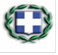 ΕΛΛΗΝΙΚΗ ΔΗΜΟΚΡΑΤΙΑΝΟΜΟΣ ΧΑΛΚΙΔΙΚΗΣΔΗΜΟΣ ΚΑΣΣΑΝΔΡΑΣΔΗΜΟΤΙΚΟ ΛΙΜΕΝΙΚΟ ΤΑΜΕΙΟΔΗΜΟΥ ΚΑΣΣΑΝΔΡΑΣΤαχ.Δ/νση: Χανιώτη Χαλκιδικής                                                     Xανιώτη, 18-03-2021Τ.Κ.: 63085                                                                                           Πληροφορίες: κα Λεμονή Κωνσταντία                                            Αριθ.Πρωτ.: 113Τηλ.: 2374350162 Fax: 2374350130E-mail: dlimtam@0718.syzefxis.gov.gr                                                            ΑΝΑΚΟΙΝΩΣΗ ΑΔΕΙΑΣ ΑΠΛΗΣ ΧΡΗΣΗΣ ΧΩΡΟΥ ΥΠΑΙΘΡΙΟΥ ΕΜΠΟΡΙΟΥΣύμφωνα με α) τον Ν. 2323/95 (ΦΕΚ-145Α’) Άρθρο 1 Παρ. 8 και όπως αυτός τροποποιήθηκε με τον νόμο 4264/14, β) σύμφωνα με την υπ΄ αριθμό 64/2020 απόφαση του Δ.Σ του Δ.Λ.Τ.Κ.το Λιμενικό ταμείο Δήμου Κασσάνδρας, ανακοινώνει προς όλους τους ενδιαφερόμενους για απόκτηση άδειας απλής χρήσης χώρου υπαιθρίου εμπορίου στην χερσαία λιμενική ζώνη Νέας Σκιώνης, Σίβηρης και Πευκοχωρίου, ότι από 01/04/2021 ημέρα Πέμπτη έως και την Παρασκευή 25/06/2021, θα μπορούν να προσέρχονται στο γραφείο του Προϊσταμένου Οικονομικών Υπηρεσιών του Δήμου Κασσάνδρας, να καταθέτουν τις αιτήσεις τους. Δεκτοί γίνονται και οι φάκελοι που έχουν αποσταλεί με ταχυδρομείο αρκεί να είναι εμφανής η ημερομηνία αποστολής. Δ/νση: Διοικητήριο Κασσανδρείας, Κασσάνδρα Χαλκιδικής, Τ.Κ. 63077Τα δικαιολογητικά θα περιέχονται σε κλειστό φάκελο αριθμημένα βάσει της Κ.Υ.Α. Φ.3131/17/96/28.02.1977 και του Ν.4264/2014 Αρ. 23 και όπως αναγράφονται παρακάτω είναι τα εξής:Υπεύθυνη δήλωση του νόμου 1599/1986 του αιτούντος που θα περιγράφει α) το είδος της δραστηριότητας που επιθυμεί να δραστηριοποιηθεί σύμφωνα με την υπ’ αριθμ. 64/2020 ΑΔΑ:  ΕΒΥΥ46ΜΡΡΩ-42Λ απόφαση του Δ.Σ. του Δ.Λ.Τ.Κασσάνδρας, β) λεπτομερή περιγραφή για τα συγκεκριμένα είδη που θα αποτελούν το αντικείμενο της δραστηριότητας του, γ) δεν υπάρχει σύνδεση του αιτούντος ούτε άλλου μέλους της οικογένειας του με οργανωμένη επιχείρηση συναφούς αντικειμένου, δ) τα προς πώληση αντικείμενα είναι αποκλειστικά χειροποίηταΣε περίπτωση ελέγχου από την αρμόδια Υπηρεσία αν διαπιστωθεί οποιαδήποτε ασυμφωνία με το προαναφερόμενο (1β) αυτομάτως ανακαλείται η άδεια του και παραχωρείται σε επιλαχόν πρόσωπο αν προκύπτει.Αίτηση του ενδιαφερομενου στην οποία θα περιέχονται πλήρη στοιχεία της ταυτότητας, αυτού και του αναπληρωτή του εφόσον συντρέχει περίπτωση.
Στην αίτηση θα περιλαμβάνονται επίσης στοιχεία για τα συγκεκριμένα είδη που θα αποτελούν το αντικείμενο της δραστηριότητας του κατόχου καθώς και το ΑΦΜ του, η Δ.Ο.Υ. όπου ανήκει και το τηλέφωνό του.Φωτοαντίγραφο του δελτίου της αστυνομικής του ταυτότητας ή του διαβατηρίου τουΓια πολίτες της Ε.Ε., Βεβαίωση Εγγραφής από το Τμήμα Αλλοδαπών.Απόσπασμα ποινικού μητρώου πρόσφατης έκδοσης (όχι πέραν του τριμήνου) Τρεις (3) πρόσφατες φωτογραφίες.Εφόσον πρόκειται για διάθεση τροφίμων και ποτών, επικυρωμένο φωτοαντίγραφο του βιβλιαρίου υγείας και βεβαίωση της αρμόδιας υγειονομικής υπηρεσίας στην οποία θα φαίνεται ότι ο ενδιαφερόμενος διαθέτει τα απαραίτητα για την εξασφάλιση της δημόσιας υγείας μέσα, σύμφωνα με την εκάστοτε ισχύουσα υγειονομική νομοθεσία.Σε περίπτωση α) προσωρινής αναπλήρωσης βεβαίωση του Δήμου ή της Κοινότητας που θα αποδεικνύει τη συγγένεια με τον αναπληρούμενο, β) Σε περίπτωση μόνιμης αναπλήρωσης του δικαιούχου, πιστοποιητικό της αρμόδιας υγειονομικής υπηρεσίας περί της αναπηρίας αυτού, σύμφωνα με τις παραγράφους 4 και 5 του άρθρου 7 της προαναφερόμενης Κ.Υ.Α.Εκκαθαριστικό των τριών τελευταίων χρόνων.βεβαίωση της οικείας Δημόσιας Οικονομικής Υπηρεσίας (Δ.Ο.Υ.) περί υποβολής δήλωσης έναρξης − άσκησης επιτηδεύματος, σύμφωνα με τους νόμους 4045/1960 (Α΄ 47) και 1642/1986 (Α΄ 125).Φορολογική και Δημοτική ενημερότηταΑσφαλιστική ενημερότητα.Σε περίπτωση που οι υποβληθείσες αιτήσεις είναι περισσότερες των διαθέσιμων θέσεων θα χορηγούνται κατά προτίμηση έναντι όλων των άλλων ενδιαφερομένων βάση της Υπουργικής Απόφασης Φ. 3131/17/96/1997, Άρθρο 2 «Όροι και προϋποθέσεις για τη χορήγηση των αδειών» παράγραφος 3. «Άδειες υπαίθριου εμπορίου στους χερσαίους χώρους Οργανισμών Λιμένα, Λιμενικών Ταμείων και του Ε Ο.Τ.»:σε αναπήρους ή θύματα πολέμου, του άρθρου 1 του Νομοθετικού Διατάγματος 1044/71, όπως συμπληρώθηκε με το Νόμο 1043/80, οι οποίοι δεν έχουν τύχει αποκαταστάσεως.σε αναπήρους ή θύματα ειρηνικής περιόδου του Νόμο 1370/44.σε αναπήρους ή θύματα πολέμου αμάχου πληθυσμού των Νόμο 812/43 και Νόμο 1512/50.σε αναπήρους με ποσοστό άνω του 50%, των οποίων η αναπηρία δεν οφείλεται σε πολεμικά γεγονότα.Επιπλέον με βάση το Ν.4264/2014 (ΦΕΚ Α 118/15-5-2014)Άδεια άσκησης δραστηριότητας πωλητή υπαίθριου στάσιμου ή πλανόδιου εμπορίου δικαιούνται φυσικά πρόσωπα τα οποία είναι άνεργα και δεν κατέχουν τα ίδια, ο/η σύζυγος ή τα τέκνα αυτών άλλη διοικητική άδεια άσκησης βιοποριστικού επαγγέλματος. Η άδεια αυτή χορηγείται κατά σειρά προτεραιότητας και με βάση κοινωνικά κριτήρια, σε πρόσωπα που ανήκουν στις ακόλουθες κατηγορίες:μέχρι ποσοστό δώδεκα τοις εκατό (12%), σε άτομα με αναπηρία τουλάχιστον πενήντα (50%) και σε τυφλούς,μέχρι ποσοστό δεκαπέντε τοις εκατό (15%), σε πολύτεκνους και τα τέκνα αυτών, καθώς και σε γονείς με τρία τέκνα,μέχρι ποσοστό πέντε τοις εκατό (5%), σε ανάπηρους και θύματα ειρηνικής περιόδου του ν. 1370/1944 (Α΄ 82),μέχρι ποσοστό πέντε τοις εκατό (5%) σε γονείς ανήλικων τέκνων με αναπηρία και σε γονείς που προστατεύουν άτομα με νοητική αναπηρία, αυτισμό, σύνδρομο down, εγκεφαλική παράλυση, βαριές και πολλαπλές αναπηρίες και πολλαπλές ανάγκες εξάρτησης,μέχρι ποσοστό πέντε τοις εκατό (5%), σε ομογενείς Βορειοηπειρώτες και ομογενείς παλιννοστούντες,μέχρι ποσοστό επτά τοις εκατό (7%) σε Έλληνες Pομά που έχουν εγγραφεί στα δημοτολόγια των οργανισμών τοπικής αυτοδιοίκησης της χώρας,μέχρι ποσοστό πέντε τοις εκατό (5%) σε άτομα απεξαρτημένα από εξαρτησιογόνες ουσίες και άτομα υπό απεξάρτηση.Όσοι προσέρχονται στο κτήριο της διοίκησης, θα τηρούν όλα τα μέτρα προστασίας της δημόσιας υγείας προς αποφυγή του κινδύνου διασποράς του κορωνοϊού covid-19 φορώντας απαραιτήτως μάσκα και τηρώντας τις δέουσες αποστάσεις.Για πληροφορίες μπορούν οι ενδιαφερόμενοι να καλούν στο τηλ. 6978907003 (κα Λεμονή)Η Πρόεδρος του Δ.Λ.Τ.Κ.Κωνσταντία Λεμονή